[briefpapier school][datum]Geachte mevrouw, mijnheer [naam]Onze school [naam school] doet mee aan de landelijke ‘Week van de Schooltuin’. Deze themaweek van 8 t/m 12 april is in het leven geroepen om kinderen te laten ontdekken hoe ze zelf groente en fruit kunnen zaaien en planten, verzorgen en oogsten. Ook leerlingen van onze groep/groepen X gaan volop aan de slag met schooltuinieren. ‘Als school vinden wij het belangrijk dat kinderen weten hoe voedsel wordt verbouwd en dat ze leren wat gezond is. Bovendien smaakt de oogst uit de eigen moestuin natuurlijk het allerlekkerst,’ aldus (juf/ meester …………..) [quote vrij aan te passen]Dit jaar gaan leerlingen in heel Nederland in de Week van de Schooltuin aardappels poten. Hoe spannend is het om te zien dat uit één aardappel een plant groeit waarvan je net voor de zomervakantie een heleboel piepers kunt oogsten. Ook wij doen mee met dit initiatief. Wij nodigen u van harte uit om op [datum en tijd] een kijkje te komen nemen tijdens onze Grote Pieperles. De Week van de Schooltuin is een initiatief van de Alliantie Schooltuinen en Jong Leren Eten. Zij vinden dat ieder kind in de basisschoolleeftijd toegang moet hebben tot een schooltuin. Want zelf zaaien, verzorgen en oogsten van groenten, fruit en bloemen draagt bij aan meer kennis over en betrokkenheid bij voeding en natuur. Een schooltuin is een plek waar alle kinderen tot bloei kunnen komen. U vindt meer informatie op www.alliantieschooltuinen.nl/week-van-de-schooltuin/Wij horen graag of u aanwezig kunt zijn.Met vriendelijke groet,naam en contactgegevens leerkracht/ directeur basisschool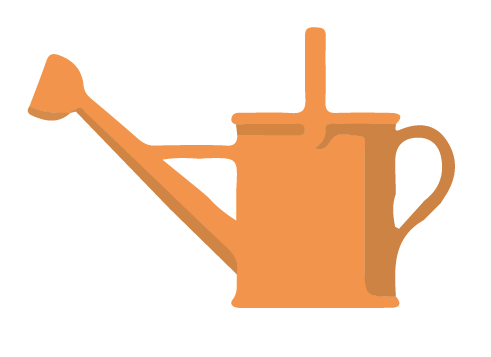 